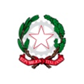 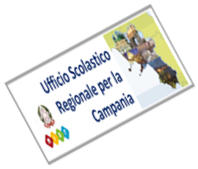 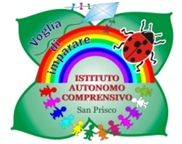 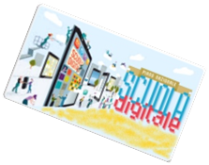 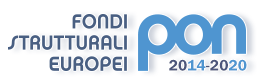 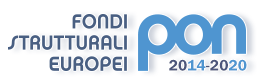 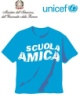 ISTITUTO AUTONOMO COMPRENSIVO  SAN PRISCOViale Trieste, 1 –81054 San Prisco (CE)Tel.: 0823/799153 C.F 94018990617 – C.M. CEIC8AG00C  - Ambito Territoriale N.° 10e-mail ceic8ag00c@istruzione.it  -  ceic8ag00c@pec.istruzione.it  www.iacsanprisco.edu.itProt.4522/VI.9							San Prisco, 11/11/2020      Ai Genitori- TutoriAl Personale DocenteAl Direttore S.G.AAl Personale ATAAl R.L.S.Al Sito WebAtti - SedeOGGETTO: informativa sulla salute e sicurezza nel lavoro agile ai sensi dell’art. 22, comma 1, L.81/2017- Trasmissione	Al fine dei provvedimenti di competenza si trasmette l’informativa sulla salute e sicurezza nel lavoro agile ai sensi dell’art 22, comma 1, L.81/2017.Il personale docente ed ATA è tenuto a leggere con attenzione l’informativa per il rispetto delle indicazioni previste.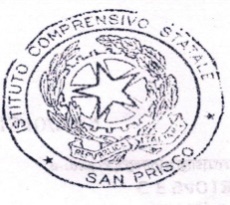 